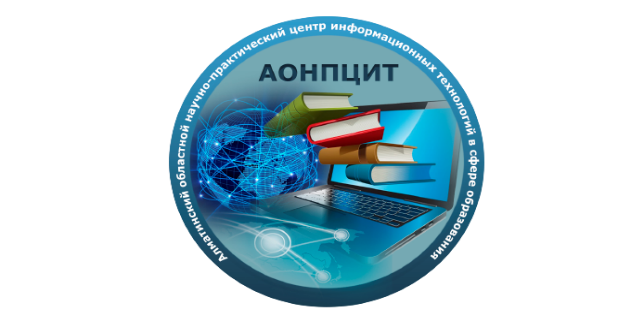 «Алматы облысының білім басқармасы» ММ«Алматы облыстық білім беру саласындағы ғылыми-тәжірибелік ақпараттық  технологиялар орталығы» КММ-нің2024 жылға арналған ЖЫЛДЫҚ ЖҰМЫС ЖОСПАРЫҚонаев қаласы, 2024 жыл№Іс-шара атауыМерзіміБөлім атауыЖауаптыларІ. Ақпараттық технологияларды қолдануменІ. Ақпараттық технологияларды қолдануменІ. Ақпараттық технологияларды қолдануменІ. Ақпараттық технологияларды қолдануменІ. Ақпараттық технологияларды қолданумен1«STEM-STEAM ашық алаңы» жобасы аясында STEAM МЕКТЕР Advancement Steam мемлекеттік мектептерді сертификаттау бағдарламасы бойынша оқыту тренингіҚаңтар-наурыз Білім беру үрдісін ақпараттандыру бөліміБөлім  қызметкерлері2Білім беру мекемелеріне цифрландыру бағыты бойынша бөлінген қаражаттарға байланысты семинар өткізуҚаңтарОрталық А.БалгабаеваН.Оразханұлы32024 жылы алынатын компьютерлік техниканың, құрал-жабдықтардың сақталуын және қабылдау-тапсыру актісін қамтамасыз ету үшін білім беру ұйымының теңгеріміндегі материалдық-жауапты қызметкерлердің міндетері туралы семинар өткізуНаурызБілім берудегі ақпараттандыруды техникалық қамсыздандыру бөліміН.ОразханұлыБ.Тыналиев4«Graphic design» атты оқушылар арасында облыстық байқауын ұйымдастыруСәуірЭлектронды оқыту жүйесін енгізу және білім сапасын бағалау бөліміН.ЖасболатоваА.КасеноваЖ.Азизова5Қазақстан Республикасы Президентінің "Әділетті Қазақстан: бәріміз және әрқайсымыз үшін. Қазір және әрдайым" сайлауалды бағдарламасын іске асыру аясында облыс мектептерінің оқушылары мен колледж студенттері арасында облыстық «NEW INNOVATION» байқауыСәуірБілім беру үрдісін ақпараттандыру бөліміБөлім  қызметкерлері7«STEM-STEAM ашық алаңы» жобасы қатысушыларының үлкен алқалы отырысы.Наурыз-сәуірБілім беру үрдісін ақпараттандыру бөліміБ.ТыналиевОрталық мамандары8Орталық мамандарын STEM-STEAM бағыты бойынша даярлау курстарынан өткізу.Сәуір-маусымБілім беру үрдісін ақпараттандыру бөліміБ.ТыналиевОрталық мамандары9"Жергілікті компьютерлік желілерді орнату (монтаждау), конфигурациялау және басқару" тақырыбында желілік әкімшілер, IT- мамандар мен информатика пәні мұғалімдерін оқыту семинарыМамырБілім берудегі ақпараттандыруды техникалық қамсыздандыру бөліміН.ОразханұлыБ.Тыналиев10Тамыз кеңесіне арналған материалдарды жинақтау, слайд дайындау, видео жазуШілде-тамызБарлық бөлімдерОрталық қызметкерлері11“WEB беттер және SQL сұраныс тілі” тақырыбында интенсив курсыҚыркүйекБілім беру үрдісін ақпараттандыру бөліміБ.ТыналиевБөлім қызметкерлері12Цифрландыру бойынша зерделеу жүргізуҚыркүйек-желтоқсанБарлық бөлімдерОрталық қызметкерлері13Білім беру мекемелеріне арналған облыстық «IT&Kids»байқауын өткізуҚазанБілім беру үрдісін ақпараттандыру бөліміБөлім  қызметкерлері14«Информатика пәнін оқытуда ақпараттық технологиялар мен тиімді әдіс-тәсілдерді пайдалану» онлайн семинарыҚазанБілім беру үрдісін ақпараттандыру бөліміБ.ТыналиевАудан әдіскерлері, информатика пәні мұғалімдері15Жыл бойы атқарылған жұмыстарының есебін ұсынуЖелтоқсанБарлық бөлімдерБөлім басшысыАудандық әдіскерлер16Жылдық жұмыс жоспарын әзірлеуЖелтоқсанБарлық бөлімдерБөлім басшыларыбөлім қызметкерлеріАудандық әдіскерлер17Python бағдарламалау тілі бойынша оқыту курсын өткізуСұраныс бойыншаБілім беру үрдісін ақпараттандыру бөліміБ.ТыналиевАудандық әдіскерлер18Цифрлық білім беру платформалары бойынша  вебинарлар ұйымдастыруЖыл бойыЭлектронды оқыту жүйесін енгізу және білім сапасын бағалау бөліміН.Жасболатова19«Ұлттық білім беру деректер қоры»  жүйесі бойынша семинарлар, вебинарлар өткізуЖыл бойыЭлектронды оқыту жүйесін енгізу және білім сапасын бағалау бөліміН.ЖасболатоваЖ.Азизова20"Күнделік" электронды журналдар мен күнделіктердің біріңғай ақпараттық жүйесі бойынша курстар, вебинарлар өткізуЖыл бойыЭлектронды оқыту жүйесін енгізу және білім сапасын бағалау,Білім беру үрдісін ақпараттандыру бөлімдеріН.ЖасболатоваЖ.Азизова21«Қазақстан Республикасы Президентінің "Әділетті Қазақстан: бәріміз және әрқайсымыз үшін. Қазір және әрдайым" сайлауалды бағдарламасын іске асыру аясында көрсеткіштерінің орындалуын қадағалау (кең жолақты интернет, пән кабинеттері)Жыл бойыБілім беру үрдісін ақпараттандыру бөліміБөлім қызметкерлері22Қазақстан Республикасында мектепке дейінгі, орта, техникалық және кәсіптік білім беруді дамытудың 2023 – 2029 жылдарға арналған тұжырымдамасының жоғары жылдамдықты Интернетпен қамтамасыз етілген мектептердің үлесінің (кемінде 20 мбит/с – бір мектепке, егер мектепте 400-ден астам оқушы болса – 20 оқушыға 1 мбит/с) 2023 жыл – 55 %, 2024 жыл – 70 %, 2025 жыл – 85 %, 2026 жыл – 100 %, 2028 жыл – 100 %, 2029 жыл – 100 %) орындалуын қадағалауЖыл бойыБілім беру үрдісін ақпараттандыру бөліміБөлім қызметкерлері23Қазақстан Республикасында мектепке дейінгі, орта, техникалық және кәсіптік білім беруді дамытудың 2023 – 2029 жылдарға арналған тұжырымдамасының (физика, химия, биология, робототехника, STEM пәндік кабинеттерімен қамтамасыз етілген негізгі және орта мектептердің үлесі (2023 жыл – 75 %, 
2024 жыл – 80 %, 2025 жыл – 90 %, 2026 жыл – 93 %, 2027 жыл – 95 %, 
2028 жыл – 97 %, 2029 жыл – 100 %)) орындалуын қадағалауЖыл бойыБілім беру үрдісін ақпараттандыру бөліміБөлім қызметкерлері24STEM, STEAM ашық алаң жобасын жүзеге асыруЖыл бойыБілім беру үрдісін ақпараттандыру бөліміБөлім қызметкерлері25Білім беру ұйымдарында осыған дейін орнатылған қауіпсіздік және бейнебақылау құралдарының жұмыс жасау жағдайларын мониторингтеуЖалпы бейнебақылау мен қауіпсіздік жүйесінің жылын анықтау, орнатылған камералардың аналог цифрлық санын шығаруЖыл бойыБілім берудегі ақпараттандыруды техникалық қамсыздандыру бөліміН.ОразханұлыБ.ТыналиевІІ. Ақпараттандыру ахуалымен танысу және облыс мектептерінеәдістемелік көмек көрсетуІІ. Ақпараттандыру ахуалымен танысу және облыс мектептерінеәдістемелік көмек көрсетуІІ. Ақпараттандыру ахуалымен танысу және облыс мектептерінеәдістемелік көмек көрсетуІІ. Ақпараттандыру ахуалымен танысу және облыс мектептерінеәдістемелік көмек көрсетуІІ. Ақпараттандыру ахуалымен танысу және облыс мектептерінеәдістемелік көмек көрсету1Мектептердегі компьютерлік техника мен интерактивті жабдықтардың жай-күйінің мониторингіЖыл бойыБілім берудегі ақпараттандыруды техникалық қамсыздандыру бөліміН.ОразханұлыБ.Тыналиев2PISA, TIMS, PIRLS-2024 және  ICILS-2024 Халықаралық оқушы қабілетін бағалау бағдарламасы негізінде мектептерге арналған тестілеуге жұмыстар жүргізуЖыл бойыБілім берудегі ақпараттандыруды техникалық қамсыздандыру бөліміН.Оразханұлы3Аудандық, қалалық білім бөлімдеріне және облыстық білім беру ұйымдарына  компьютерлік жинақ, ІТ класс, модификациялық кабинет және WI-FI –локальді желі бойынша техникалық сипаттамалар дайындауҚаңтарБілім берудегі ақпараттандыруды техникалық қамсыздандыру бөліміН.ОразханұлыБ.Тыналиев4Облыс бойынша интернет жылдамдығын көтеретін, IT сыныптармен, Wi-Fi желісімен, пән кабинеттерімен жабдықталатын  мектептердің тізімін дайындауҚаңтарБарлық бөлімдерБөлім басшылары5Облыс бойынша білім беру ұйымдарына РБ, ЖБ ақпараттандыруға бөлінген (кең жолақты интернет, STEM сыныптар, компьютер, пән кабинеттер, жергілікті желі) қаражатты қадағалау және консультациялық  көмекАй сайынБарлық бөлімдерБөлім басшылары6Цифрлық білім беру платформаларын облыс бойынша аккаунтардың пайдалану көрсеткішін қадағалауАпта сайынЭлектронды оқыту жүйесін енгізу және білім сапасын бағалау бөліміБөлім қызметкерлеріАудандық әдіскерлер7Ұлттық білім беру деректер қорын толықтыру жұмыстарын ұйымдастыру, әдістемелік көмек беруЖыл бойыЭлектронды оқыту жүйесін енгізу және білім сапасын бағалау бөліміБөлім қызметкерлеріАудандық әдіскерлер8"Күнделік" электронды журналды толтыру бойынша әдістемелік көмек көрсетуЖыл бойыЭлектронды оқыту жүйесін енгізу және білім сапасын бағалау бөліміБөлім қызметкерлеріАудандық әдіскерлер9Облыс бойынша  мектептердегі ақпараттандыру мониторингін құруЖелтоқсанЭлектронды оқыту жүйесін енгізу және білім сапасын бағалау бөліміБөлім қызметкерлеріАудандық әдіскерлерІІІ. Интерактивті сабақтар, сайтты,порталдарды толықтыруІІІ. Интерактивті сабақтар, сайтты,порталдарды толықтыруІІІ. Интерактивті сабақтар, сайтты,порталдарды толықтыруІІІ. Интерактивті сабақтар, сайтты,порталдарды толықтыруІІІ. Интерактивті сабақтар, сайтты,порталдарды толықтыру10Орталақтың www.aocit.kz ресми сайтындағы ақпараттарды жаңартып, бөлімдер қосып, мәліметтермен толықтырып отыруЖыл бойыБілім беру үрдісін ақпараттандыру бөліміҒ.Алыбай11“Интерактивті мектеп” әлеуметтік жобасы бойынша құрылған білім беру ұйымдарының сайтымен жұмысЖыл бойыБілім беру үрдісін ақпараттандыру бөліміБөлім қызметкерлеріАудандық әдіскерлер12Мемлекеттік органдардың интернет-ресурстарының бірыңғай платформасы бойынша Алматы облысы білім басқармасының сайтына техникалық сүйемелдеуЖыл бойыБілім беру үрдісін ақпараттандыру бөліміМ.Рахимова13Орталықтың «Facebook», «Instagram», әлеуметтік желілеріне жаңалықтар ілуЖыл бойыЭлектронды оқыту жүйесін енгізу және білім сапасын бағалау бөліміН.Жасболатова14Республикалық  онлайн іс-шараларды модерациялауЖыл бойы,апта сайынБілім берудегі ақпараттандыруды техникалық қамсыздандыру бөліміН.ОразханұлыІV. Локалды және корпоративті желілердегі серверлерді басқару және олардың қауіпсіздігіІV. Локалды және корпоративті желілердегі серверлерді басқару және олардың қауіпсіздігіІV. Локалды және корпоративті желілердегі серверлерді басқару және олардың қауіпсіздігіІV. Локалды және корпоративті желілердегі серверлерді басқару және олардың қауіпсіздігіІV. Локалды және корпоративті желілердегі серверлерді басқару және олардың қауіпсіздігі1Орталық қызметкерлерін техникалық қауіпсіздік ережесімен таныстыруҚаңтарБілім берудегі ақпараттандыруды техникалық қамсыздандыру бөліміН.Оразханұлы2Орталықтың компьютерлік техникаларының жай-күйін қадағалау,  жөндеу жұмыстарын жүргізу. Компьютерлердің жұмыс істеу қабілеттілігін тестілеуден өткізу, антивирус базаларын жаңартуЖыл бойыБілім берудегі ақпараттандыруды техникалық қамсыздандыру бөліміН.Оразханұлы3Білім басқармасының компьютерлік техникаларының жай-күйін қадағалау,  жөндеу жұмыстарын жүргізуЖыл бойыБілім берудегі ақпараттандыруды техникалық қамсыздандыру бөліміН.Оразханұлы4Облыс мектептеріндегі компьютерлердің техникалық жағдайын зерделеуКесте бойыншаБілім берудегі ақпараттандыруды техникалық қамсыздандыру бөліміН.Оразханұлы5Мектептердегі интернет желісінің мүмкіндігін тестілеуден өткізуКесте бойыншаБілім берудегі ақпараттандыруды техникалық қамсыздандыру бөліміН.Оразханұлы6Алматы облыстық білім беру саласындағы ғылыми-тәжірибелік ақпараттық технологиялар орталығы базасында Алматы облысы Білім басқармасының есептік мәліметтерін цифрландыру және автоматтандыру мақсатында сервер сатып алу және оған қызмет көрсету жұмыстарын жүргізуЖыл бойыБілім берудегі ақпараттандыруды техникалық қамсыздандыру бөліміН.ОразханұлыV. Бағдарламалық-әдістемелік қамтамасыз етуV. Бағдарламалық-әдістемелік қамтамасыз етуV. Бағдарламалық-әдістемелік қамтамасыз етуV. Бағдарламалық-әдістемелік қамтамасыз етуV. Бағдарламалық-әдістемелік қамтамасыз ету1Тамыз кеңесінің материалдарын әзірлеу, секциялық отырысын ұйымдастыру, инфографикалар, слайдтар мен дизайндарын жасау, техникалық қамтамасыз етуШілде-тамызБарлық бөлімдерБөлім басшыларыVІ.  «Күнделік» бірыңғай ақпараттық  жүйесі бойынша  жүргізілетін жұмыстарVІ.  «Күнделік» бірыңғай ақпараттық  жүйесі бойынша  жүргізілетін жұмыстарVІ.  «Күнделік» бірыңғай ақпараттық  жүйесі бойынша  жүргізілетін жұмыстарVІ.  «Күнделік» бірыңғай ақпараттық  жүйесі бойынша  жүргізілетін жұмыстарVІ.  «Күнделік» бірыңғай ақпараттық  жүйесі бойынша  жүргізілетін жұмыстар1Қала, аудандар бойынша 2024 жылы жүйеге қосылатын білім беру мекемелерінің тізімін әзірлеуМамыр-маусымЭлектрондық оқыту жүйесін енгізу және білім сапасын бағалау,Білім берудегі ақпараттандыруды техникалық қамсыздандыру бөлімдеріБөлім қызметкерлері2«Күнделік» электрондық жүйесіне қосылған білім беру ұйымдарына мониторинг жүргізуАпта сайынЭлектрондық оқыту жүйесін енгізу және білім сапасын бағалау бөліміБөлім қызметкерлері3«Күнделік» электрондық жүйесінің толтырылуын қадағалауЖыл бойыЭлектрондық оқыту жүйесін енгізу және білім сапасын бағалау бөліміБөлім қызметкерлеріVІІ. Аудандық/қалалық Білім бөлімдерімен жұмыс жүргізетін әдіскерлердің іс-шараларыVІІ. Аудандық/қалалық Білім бөлімдерімен жұмыс жүргізетін әдіскерлердің іс-шараларыVІІ. Аудандық/қалалық Білім бөлімдерімен жұмыс жүргізетін әдіскерлердің іс-шараларыVІІ. Аудандық/қалалық Білім бөлімдерімен жұмыс жүргізетін әдіскерлердің іс-шараларыVІІ. Аудандық/қалалық Білім бөлімдерімен жұмыс жүргізетін әдіскерлердің іс-шаралары1Аудан бойынша интернет жылдамдығын көтеретін, Wi-Fi желісімен, пән кабинеттерімен, жаңа модификациялық кабинеттермен жабдықталатын  мектептердің тізімін дайындауЖыл басындаАудандық әдіскерлерАудандық әдіскерлер2STEM, ІТ сынып, модификациялық кабинеттерін  қолдану ерекшеліктерін зерделей отырып көмек беруҚантарАудандық әдіскерлерАудандық әдіскерлер3«Педагогтардың кәсіби дамуында ақпараттық-коммуникациялық және иннновациялық технологиялардың алатын орны» семинарАқпанЕңбекшіқазақ ауданының әдіскеріИ.Бегмагамбетов4Аудан бойынша білім беру ұйымдарына  ақпараттандыруға бөлінген техникаларды қадағалау және консультациялық  көмек  беруЖыл бойыАудандық әдіскерлерАудандық әдіскерлер5Білім сапасын арттыруда интерактивті әдістерді қолданудың тиімділігі семинар АқпанБалқаш ауданының әдікеріА.СмағұловБақанас мектеп интернаты6«Ақпараттық коммуникативтік технологияны пайдаланудың тиімділігі» облыстық семинарАқпанҚарасай ауданының әдіскеріБ.Абишева7Аудандық еркін тақырыпта «Үздік бейне ролик» мұғалімдер арасында бауқауАқпанКеген ауданының әдіскеріӘ.Қосаев8Робототехника және инновациялық технологиялар  байқауыАқпанҰйғыр ауданының әдіскеріОразбеков А.9Облыстық «Graphic design» байқауының аудан бойынша іріктеу кезеңін ұйымдастыруНаурызАудандық әдіскерлерАудандық әдіскерлер10Білім беру мекемелеріне арналған аудандық «IT&Kids»байқауының іріктеуіҚыркүйекАудандық әдіскерлерАудандық әдіскерлер11«Цифрлық білім беру ресурстарын білім беру үрдістерінде қодану» аймақтық семинарНаурызҚарасай ауданының әдіскеріБ.АбишеваЖаңатұрмыс ауылындағы орта мектеп12Kaskelen open cup-2024»НаурызҚарасай ауданының әдіскеріБ.Абишева13Лего жарыстар (байқау)НаурызТалғар ауданының әдіскеріА.Амирова14«IT-технология және STEM дамуы» модификациялық кабинеттер тәжірибелік дөңгелек үстел отырысыНаурызІле ауданының әдіскеріА. Кудусканова№12 ОМ15Қазақстан Республикасы Президентінің "Әділетті Қазақстан: бәріміз және әрқайсымыз үшін. Қазір және әрдайым" сайлауалды бағдарламасын іске асыру аясында облыс мектептерінің оқушылары мен колледж студенттері арасында облыстық «NEW INNOVATION» байқауына аудан бойынша іріктеу кезеңін ұйымдастыруНаурызАудандық әдіскерлерАудандық әдіскерлер16Информатикадан оқушылардың функционалдық сауаттылығын бағалау ерекшеліктері семинар Сәуір Райымбек ауданының әдіскеріЕ.Тәліпов17«Үздік цифрлық мектеп» сайысыСәуірЕңбекшіқазақ ауданының әдіскеріБегмагамбетов И.Н18"Цифрлық технологияларды қолдану тиімділігі"ғылыми-тәжірибелік семинарСәуір Балқаш ауданының әдіскеріА.СмағұловАққол ом19Білім беру процесінде АКТ-ні қолданудың әсерлілік деңгейін анықтауда мониторинг жүйесін ұйымдастыру және алған нәтижелерге талдау жасау. Мектептегі ақпараттандырудың жағдайын талдау.Сәуір-мамырАудандық әдіскерлерАудандық әдіскерлер20«Ақпараттық коммуникациялық технологиялар-білім кеңістігінде» семинарМамырІле ауданының әдіскеріА. Кудусканова№53 ОМ21Білім беруді ақпараттандыру және оқыту мәселелері семинарМамырЖамбыл ауданының әдіскеріС.Эсэрхан22Аудандық білім беру мекемелері арасында "Біздің  болашақ" атты робототехника көрмесін ұйымдастыруМамырБалқаш ауданының әдіскеріА.Смағұлов23Күнделік KZ электрондық порталымен жұмыс жасау ерекшеліктерін пән мұғалімдеріне арналған семинарТамызАудандық әдіскерлеріАудандық әдіскерлері24«Ақпараттық коммуникативтік технологияны пайдаланудың тиімділігі» аудандық семинарТамызТалғар ауданының әдіскеріАмирова А.Б.25Информатика пәнін оқытуда қызықты тапсырмалар мен практикалық тапсырмаларды  пайдалану бойынша жоба құруҚыркүйекЕңбекшіқазақ ауданының әдіскеріИ.Бегмагамбетов26Жаңа оқу жылында ҰББДҚ, Күнделік KZ электрондық порталының мәліметтерін жаңартуҚыркүйекАудандық әдіскерлерАудандық әдіскерлер27Цифрлық білім беру ресурстарына мұғалімдер мен оқушыларды тіркеуге техникалық көмек көрсетуҚыркүйекАудандық әдіскерлерАудандық әдіскерлер28Мультимедианы пайдалануда оқытудың педагогикалық тиімділігін арттыру семинарыҚыркүйекЖамбыл ауданының әдіскеріС.Эсэрхан29«Цифрлы Қазақстан» бағдарламасын жүзеге асырудағы 4 бағыт»                Білім беру үрдісінде мультимедиялық-лингафонды және жаңа үлгідегі жабдықталған пән   кабинеттерге арналған STEM,ROQED бағдарламасын қолдану. Дөңгелек үстелҚыркүйекЕңбекшіқазақ ауданының әдіскеріИ.Бегмагамбетов30«Педагогикалық STEM парк» атты облыстық  бірлескен семинар ұйымдастыруҚырқүйекІле ауданының әдіскеріА. Кудусканова№44 ОМ31Kundelik.Analytics көмегімен балаңыздың үлгерім, оқудағы артықшылықтар, пәндерге бейімділік жөнінде жеке инфографикасы сынып жетекшілермен тәжірибелік -семинарҚыркүйекАудандық әдіскерлерАудандық әдіскерлер32Компьютер техникасын қабылдап алу және программалық жүйесін жаңартуМектептердегі компьютерлік техника мен интерактивті жабдықтардың жай-күйінің мониторингіҚыркүйек желтоқсанЖүйелік әкімшілергеАудандық әдіскерлер33«Мектеп жұмысын ілгерілетуде АКТ-ның маңызы» IT-мамандарға арналған семинарҚазанЕңбекшіқазақ ауданының әдіскеріИ.Бегмагамбетов34“Ақпаратты қорғау” пәні бойынша электрондық оқулық әзірлеу. БайқауҚазанЖамбыл ауданының әдіскеріС.Эсэрхан35«Жаңа модификациялық үлгідегі биология, химия және физика кабинет мүмкіндіктерін пайдалану»   ғылыми-тәжірибелік семинарҚазанТалғар ауданының әдіскеріАмирова А.Б.36«Python» бағдарламалау тілінде жұмыс істеуді және есептерді шешудің тиімді жолдары тәжірибелік семинарыҚазанБалқаш ауданының әдіскеріА.СмағұловН.Бозжанов аты орта мектебі37« Цифрлы  мұғалім-2024» аудандық байқауын ұйымдастыру және өткізуҚарашаҚонаев қаласының, Балқаш, Іле ауданының әдіскерлеріС.СәкімбайА.СмағұловА Кудусканова38«Педагогикалық STEM  қолдану технологиясы» аудандық семинарҚарашаКеген ауданының әдіскеріӘ.Қосаев39«Ең үздік авторлық бағдарлама» информатика пән  мұғалімдері үшін байқаужелтоқсанЕңбекшіқазақ ауданының әдіскеріБегмагамбетов И.Н40Білімді ақпараттандыру саласында педагогтарды оқытудың  ерекшеліктері семинарЖелтоқсанЖамбыл ауданының әдіскеріС.Эсэрхан41Аудандар бойынша мектептердін Цифрлық білім беру ресурстарындағы белсенділіктерін бақылап отыруАй сайынАудандық әдіскерлерАудандық әдіскерлер42«Күнделік» ААЖ-де цифрлық сауаттылық және кәсіби жұмыс негіздері» тақырыбындағы онлайн курсына қатыстыруТоқсан       сайынАудандық әдіскерлерАудандық әдіскерлер43Білім бөлімі сайтын, Instagram, Facebook парақшаларын  жандандыру бойынша жұмыстарды жалғастыру, сайтқа әлеуметтік желілерге ақпараттарды жедел еңгізуҮнеміАудандық әдіскерлерАудандық әдіскерлер44Техникалық қамтамасыздандыруды ұйымдастыру (компьютерлік техниканы өткізу және жақсарту, картридждерді толтыру, бағдарламалық өнімдерді құру және т.б).ҮнеміАудандық әдіскерлерАудандық әдіскерлер45Білім беру ұйымдарында локальді және Wi-Fi желісінің дұрыс жұмыс істеуін қадағалауҮнеміАудандық әдіскерлерАудандық әдіскерлер46Білім беру ұйымдарына РБ, ЖБ ақпаратандыруға бөлінген қаржының жүргізілуін бақылауҮнеміАудандық әдіскерлерАудандық әдіскерлер47«Ұлттық білім беру деректер қоры» кіші жүйесін деректермен жинақтап, толтыру жұмыстарын жүргізуге техникалық көмек көрсету, кеңес беруҮнеміДӘІЖОЖүйелік әкімшіПән мұғалімдеріАудандық әдіскерлер48Kundelik.kz сайтындағы On-line сабақтарға қатысу«Bilim Media Group» компаниясының  OnlineMektepплатформасы бойынша  вебинарлар ұйымдастыруҮнеміДӘІЖОЖүйелік әкімшіПән мұғалімдеріАудандық әдіскерлер49ҰБТ-ға дайындық және компьютерлік тестілеуББЖМ –ге дайындық жұмысын жүргізу,  байқау тестілерін өткізуді ұйымдастыруЖыл бойыӘкімшілікПән мұғалімдеріЖүйелік әкімшіАудандық әдіскерлер50«On-line» тәртібіндегі қашықтан оқыту семинарлар мен дәрістерге мұғалімдердің қатысуын қадағалауЖыл бойыДӘІЖОЖүйелік әкімшіПән мұғалімдеріАудандық әдіскерлер51Білім беру үрдісінде ақпараттық технологияларды қолдану сапасынкомпьютерлік техника мен бағдарламалық жасақтама бойынша мұғалімдерге кеңес беру және практикалық көмек көрсетуЖыл бойыДӘІЖОЖүйелік әкімшіПән мұғалімдеріАудандық әдіскерлер52Интерактивті құрал-жабдықтарды үйрену және қолдануда топтардың жұмысын ұйымдастыру“Интерактивті мектеп” әлеуметтік жобасы бойынша құрылған білім беру ұйымдарының сайттарын мониторингілеуЖыл бойыЖүйелік әкімшіАудандық әдіскерлер53PISA, TIMSS, PIRLS  халықаралық зерттеулерге техникаларды ұйымдастыру, көмек беру.Кесте бойыншаАудандық әдіскерлерАудандық әдіскерлер